MEETING NOTICECapital Area Groundwater Conservation District Administrative Committee MeetingWHEN:		February 16, 2023  TIME:		10:30 a.m. WHERE:	Renaissance Baton Rouge 7000 Bluebonnet Blvd.Baton Rouge, LA  70810 Contact Person:  Lisa Manda, (225) 293-7370 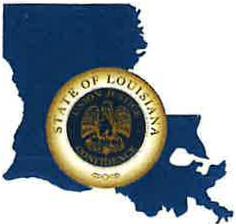 CAPITAL AREA GROUNDWATER CONSERVATION DISTRICTGARY I. BEARDEXECUTIVE DIRECTOR